REGULAR MEETINGNOVEMBER 16, 2023The Regular Meeting of the Town Board of the Town of Hampton, County of Washington and the State of New York was held at the Town Hall, 2629 State Route 22A, Hampton, New York, on the 16th day of November, 2023.PRESENT:    David K. O’Brien------------Supervisor 	           Donald Sady----------------- Councilman 	           Tamme Taran----------------Councilwoman 	           Michael Pietryka------------Councilman 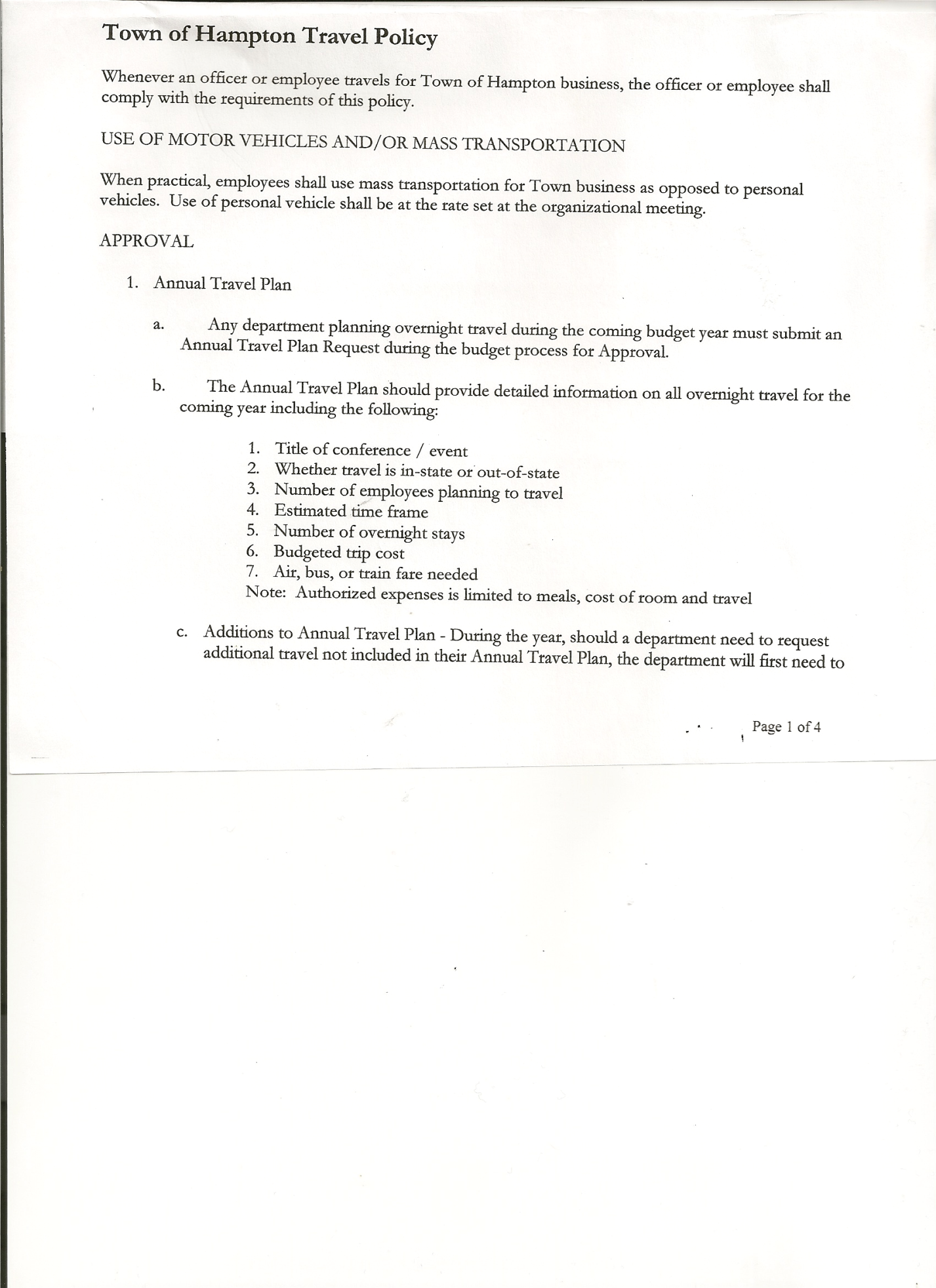                        Andrea Kugler---------------Councilwoman                          Rebecca Jones---------------Town Clerk   	           Camilla Shaw----------------Deputy Town Clerk  	           Tyler McClure---------------Highway Superintendent  Planning Board Member (s):…  Bonnie Hawley, Chair; Richard Cole, Ginny Kinsey, Matthew Pratt and Rene RountreeOthers present at the Town Hall: see attached sheetThe Regular Meeting was called to order by Supervisor O’Brien at 7:30pm, followed by the Pledge of Allegiance. Location of Fire Exits were given. Quorum of board members present.RESOLUTION NO. 96-2023APPROVAL OF THE MINUTESOn a motion of Councilwoman Taran, seconded by Councilman Sady, the following resolution was ADOPTED:           AYES         5         O’Brien, Sady, Taran, Pietryka, Kugler                                       NAYS         0RESOLVED, that the Regular Town Board Meeting Minutes for October 19th, 2023 are approved.Dog Control Report….no reportTax Collector Report…..no activity. The Town Clerk/Collector had Board Members review and sign bank reconciliation statements for the Tax Collector Account October 31st, 2023.Bonnie Hawley, Chair Planning Board…. There was another Public Meeting on November 8th at 7:00pm at the Town Hall for any further questions regarding the Ag Plan.  Tyler McClure, Highway Superintendent submitted his report, copy of which, is attached.In August an Excavator owned by Tim Havens was used for a job, it sustained damage which the Town’s insurance company paid.  The Town had to pay the deductible which was $1000.00.TOWN BOARD MEETINGNOVEMBER 16, 2023      PAGE 2SUPERVISOR’S REPORT/COUNTY UPDATES/COMMUNICATIONSRESOLUTION NO. 97-2023APPROVAL OF SUPERVISOR’S MONTHLY REPORT  On a motion of Councilwoman Taran, seconded by Councilman Sady, the following resolution was ADOPTED:          AYES          5        O’Brien, Sady, Taran, Pietryka, Kugler                                       NAYS          0RESOLVED that, the Supervisor’s Monthly report be accepted as submitted for OCTOBER                                   09/30/23                                                                                      10/31/23ACCOUNT              BALANCE           RECEIPTS           DISBURSEMENTS      BALANCEGeneral Fund           $ 67,260.93       $     1,445.21	             $    5,796.29           $   62,909.85Highway Fund        $158,402.28       $        823.91                 $  33,145.70           $ 126,080.49  Equipment Reserve$149,987.86        $           3.82                 $           0.00            $ 149,991.68Fire #1                     $ 23,185.50        $           0.00                 $           0.00            $   23,185.50Fire #2                     $   7,680.50        $           0.00                 $           0.00            $     7,680.50Cemetery	         $  2,024.92         $             .84                 $           0.00           $     2,025.76Totals                     $408,541.99         $    2,273.78                 $  38,941.99           $ 371,873.78All Board Members present signed Supervisor’s Report.County Budget…..going up 3% for 2024, Medicaid and Retirement are the main reasons for the increase.Supervisor O’Brien went over the Town Budget for 2024 line by line.  The Town Budget increase is 14.82% mainly due to the hiring of an additional Town Highway Employee.RESOLUTION 98-2023APPROVAL OF THE 2024 BUDGETOn a motion of Councilman Pietryka, seconded by Councilwoman Kugler, the following resolution was ADOPTED:                By Roll Call Vote:          Supervisor O’Brien               AYE                                                      Councilman Sady                  AYE                                                      Councilwoman Taran            AYE                                                      Councilman Pietryka             AYE                                                      Councilwoman Kugler           AYERESOLVED that, the 2024 Town Budget for the Town of Hampton is adopted.       Fire Company Contracts given to Fire Co….need a signed copy returned.	Following a discussion regarding the Assessor position, the following resolution was introduced.RESOLUTION 99-2023ASSESSOR POSITIONOn a motion of Councilwoman Taran, seconded by Councilman Sady, the following resolution was ADOPTED:          AYES          5        O’Brien, Sady, Taran, Pietryka, Kugler                                       NAYS          0RESOLVED, that Arek Gordon remain as the Town of Hampton Assessor.  RESOLUTION 100-2023END OF YEAR MEETINGOn a motion of Councilwoman Taran, seconded by Councilman Sady, the following resolution was ADOPTED:          AYES          5        O’Brien, Sady, Taran, Pietryka, Kugler                                       NAYS          0RESOLVED, to set the End of Year Meeting for 2023 for Thursday, December 28th, 2023 at 7:00pm.TOWN BOARD MEETINGNOVEMBER 16, 2023      PAGE 3 RESOLUTION 101-2023ORGANIZATIONAL  MEETINGOn a motion of Councilman Sady, seconded by Councilwoman Kugler, the following resolution was ADOPTED:          AYES          5        O’Brien, Sady, Taran, Pietryka, Kugler                                       NAYS          0RESOLVED, to set the Organizational Meeting for 2024 for Wednesday, January 3rd, 2024 at 7:00pm.Presentation of Ag Plan by Richard Cole, Planning Board member.A $25,000.00 grant was received.Surveys were sent out, approximately 120 responded to the surveyHeld two meetings with Ag peopleHeld numerous meetings with other organizationsHired a consultant, Nan Stolzenburg, Community Planning & Environmental Associates to help develop a Town Agricultural and Farmland Protection PlanCompleted a Draft PlanHeld two more meetings open to the Public to discuss the plan and ask questionsConcern over regulations to farmers. The plan has no zoning, laws or rules.RESOLUTION NO. 102-2023AUDIT OF CLAIMSOn a motion of Councilwoman Taran, seconded by Councilwoman Kugler, the following resolution was ADOPTED:                                                          AYES            5       O’Brien, Sady, Taran, Pietryka, Kugler                                                 NAYS            0RESOLVED that the bills have been reviewed by the Town Board and are authorized for payment in the following amounts.	General Fund 		No.123 through No. 136     $ 11,072.48 	Highway Fund 	No.120 through No. 134    $133,462.74            Total both funds				       $144,535.22The Town Clerk’s report for October 2023 was submitted to the Board. The Town Clerk had Board Members review and sign bank reconciliation statements for the Town Clerk Account and Special Clerk Account dated October 31st, 2023.PUBLIC/COUNCIL COMMENTS Hampton Fire Co….Thank You to Tyler and Highway Dept for putting sand down at the Hampton Firehouse after a diesel spill.RESOLUTION NO. 103-2023MEETING ADJOURNEDOn a motion of  Councilman Sady, seconded by Councilwoman Kugler, the following resolution was ADOPTED:          AYES           4         O’Brien, Sady, Taran, Pietryka, Kugler                                       NAYS           0RESOLVED that the meeting adjourned at 8:36pm.Respectfully submitted,Rebecca S. Jones, RMCTown Clerk